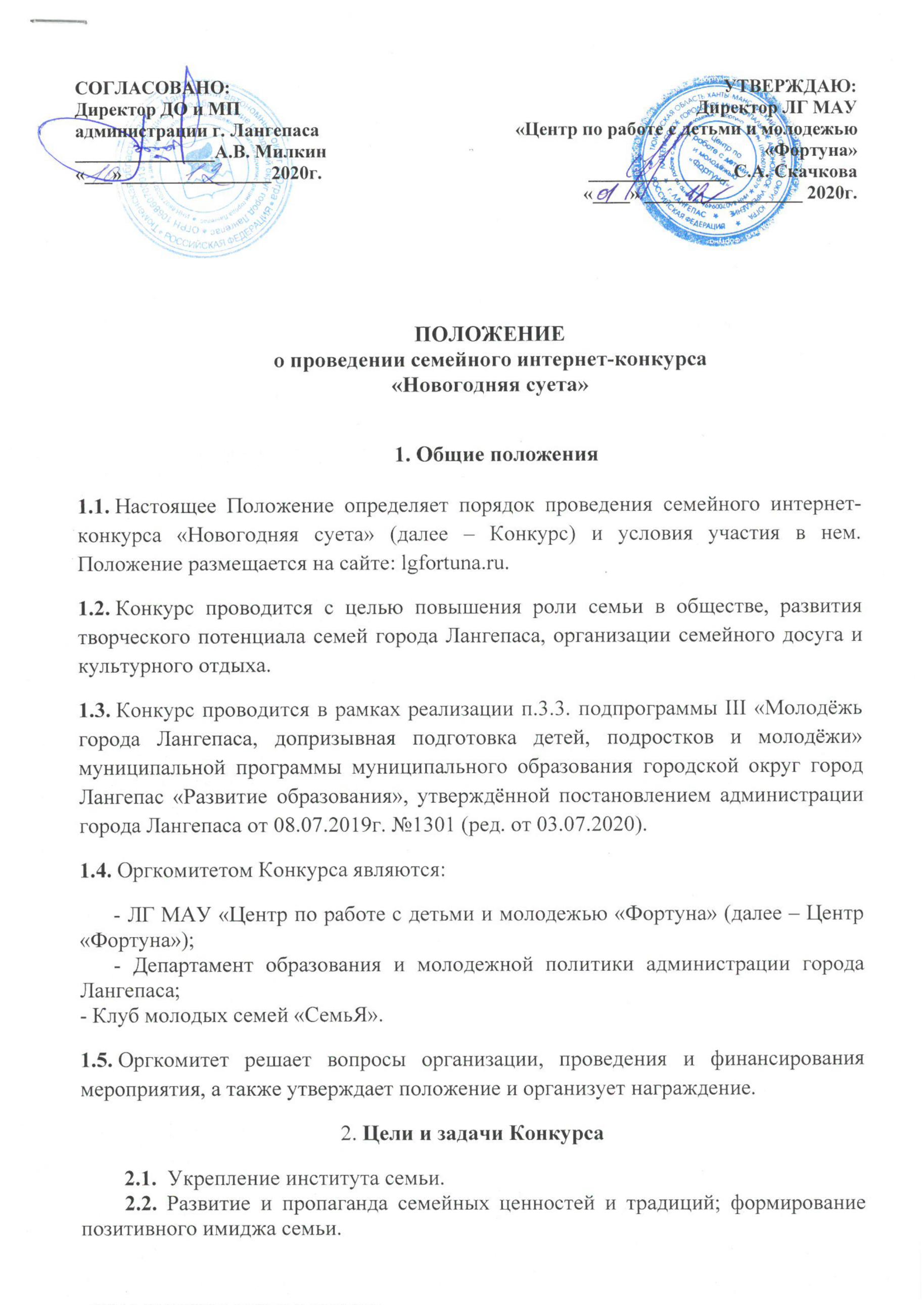 2.3. Поддержка семей, сохраняющих традиции семейного воспитания, развивающих увлечения и таланты членов семей. 2.4. Сплочение детей и их родителей посредством совместного участия в конкурсах и фестивалях, стимуляция их творческого самовыражения.Условия проведения КонкурсаУчастниками Конкурса являются семьи города Лангепаса, подавшие заявку на участие в Конкурсе (форма заявки прилагается к данному Положению).Для участия в Конкурсе необходимо в срок до 12:00 ч. 23 декабря 2020 г. предоставить: 
- заполненную и отсканированную заявку на участие (приложение к Положению); 
- конкурсную работу в электронном виде, оформленную в соответствии с требованиями п. 3. данного Положения.Заявки на участие и работы принимаются на электронную почту konkurs@lgfortuna.ru (ответственный: Уголькова Татьяна Ивановна, начальник отдела информационных ресурсов ЛГ МАУ «Фортуна», тел.: 2-91-90). В теме письма необходимо указать ФИО участника.Работы, предоставленные после установленного срока (п. 3.2. данного Положения), к участию в Конкурсе не допускаются.Содержание конкурсных работ не должно противоречить законодательству РФ и нормам морали, не принимаются видеоролики рекламного характера, оскорбляющие достоинства и чувства других людей, не укладывающиеся в тематику мероприятия, не должны носить безнравственный характер, включать в себя элементы насилия, расовой или религиозной непримиримости, иных проявлений, запрещённых законодательством Российской Федерации; работы могут быть как в цветном, так и в чёрно-белом исполнении; в работах допускается использование художественных приёмов, с использованием компьютерной графики, световых фильтров и других специальных приёмов и методов обработки фото и видеоматериалов.Ответственность за соблюдение авторских прав несёт автор, приславший конкурсную работу.Присылая свою работу, автор автоматически даёт право организаторам Конкурса на использование представленного материала (размещение в сети интернет, телепрограммах, участие в творческих проектах, публикации в СМИ, дальнейшее тиражирование и т.п.). Присланные на Конкурс работы не рецензируются и не возвращаются.Участники Конкурса дают своё согласие на обработку своих персональных данных (фамилия, имя, отчество, адреса электронной почты и иных персональных данных).Порядок проведения КонкурсаКонкурс проводится в три этапа:1 этап - проводится в период с 15 декабря по 23 декабря 2020г. до 12:00 ч. и предполагает подачу заявок, а также фото и видеоматериалов для участия в Конкурсе.2 этап - размещение конкурсных работ на официальном сайте Центра "Фортуна" и интерактивное голосование, которое состоится 24 декабря 2020г. с 10.00 до 20.00 3 этап - 26 декабря 2020г., включает в себя подведение итогов и объявление победителей.Награждение победителей состоится в Центре «Фортуна» 26 декабря 2020г. в 14.30Направления КонкурсаКонкурс состоит из 2-х номинаций. - Номинация «Семейный новогодний талисман» - участвуют фотографии всей семьи с их новогодним талисманом или новогодней поделкой, которую они создали сами. На фото должны быть изображены все члены семьи (бабушки, дедушки, дядя и тёти так же могут быть участниками фотосъёмки). Требования к конкурсной работе: - Работа должна отражать тематику Конкурса;- Работа должна быть отсканирована и сохранена в формате jpg (150-200 dpi).- В данной номинации участвует одно фото от одной семьи.- Номинация «Советы от детей» - принимается к участию видеоролик, на котором дети в возрасте от 3 лет до 7 лет дают советы, как нужно провести настоящий домашний Новый год с семьёй. Требования к конкурсной работе: видеоролик, снятый при помощи любых цифровых носителей (видео-, фотокамер и мобильных телефонов), на русском языке (или имеющие субтитры на русском языке), в формате AVI, MP4, MPEG, объемом не более 5 Гб, продолжительностью до 1 минуты. В данной номинации участвуют только дети.Одна семья может участвовать в двух номинациях. НаграждениеПобедители в каждой из номинаций Конкурса награждаются дипломами (1,2,3 место), подарочными сертификатами, а также сладкими подарками и новогодними сувенирами «Символ года».ФинансированиеФинансирование мероприятия осуществляется за счёт средств п.3.3. подпрограммы III «Молодёжь города Лангепаса, допризывная подготовка детей, подростков и молодёжи» муниципальной программы муниципального образования городской округ город Лангепас «Развитие образования», утверждённой постановлением администрации города Лангепаса от 08.07.2019г. №1301 (ред.                  от 03.07.2020).Приложение к ПоложениюЗаявкана участие в семейном интернет-конкурсе«Новогодняя суета»«_____»_____________2020г.                                               Подписи:__________/__________________________/________________Согласие на обработку персональных данныхМы,    1 _________________________________________________________________________   2._________________________________________________________________________(ФИО совершеннолетних членов семьи)даем согласие на использование персональных данных, указанных в заявке, для использования организаторами семейного интернет-конкурса «Новогодняя суета». Данное согласие является бессрочным и может быть отозвано на основании личных заявлений.Подписи:__________/__________________________/________________Члены семьи (ФИО, дата  рождения):Члены семьи (ФИО, дата  рождения):Муж:Муж:Жена:Жена:Дети:Дети:Контактные телефоны:Контактные телефоны:Домашний адрес:Домашний адрес:Е-mail:Е-mail:Номинация: